Vielen Dank, dass du dir unsere Lebenslauf-Vorlage heruntergeladen hast! Bei den einzelnen Stationen im Lebenslauf handelt es sich um Mustertexte, weshalb du die Vorlage mit deinen eigenen Informationen füllen und den Lebenslauf für deine Bewerbung individualisieren solltest.Lösche dazu diese Seite aus diesem Dokument und ergänze den Lebenslauf mit deinen persönlichen Daten. Die Seite kannst du ganz einfach löschen, indem du alle Inhalte auf dieser Seite markierst und die Entfernen-Taste („Entf“) drückst.Wenn du dich beim Erstellen deines Lebenslaufs nicht 100% sicher fühlst, empfehlen wir dir den kostenlosen Bewerbungsgenerator von bewerbung2go. Dieser bietet dir neben verschiedenen Designvorlagen inhaltliche Vorschläge passend zur ausgewählten Jobbeschreibung. Damit kannst du Schritt für Schritt deinen individuellen Lebenslauf erstellen: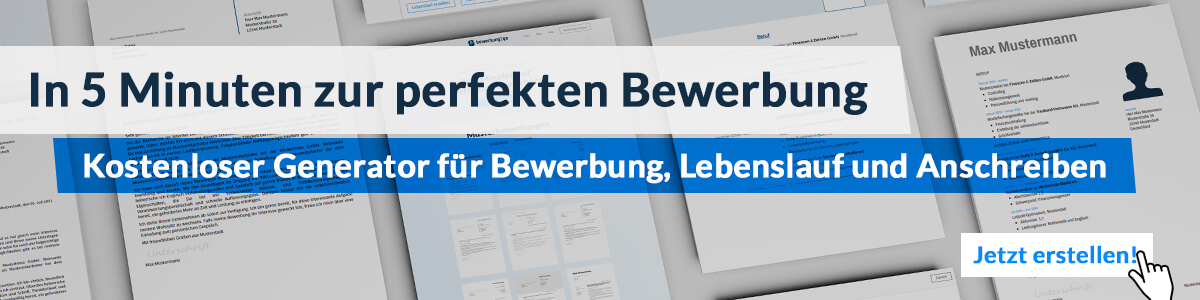 Hier entlang zum kostenlosen Bewerbungsgenerator von bewerbung2goLebenslauf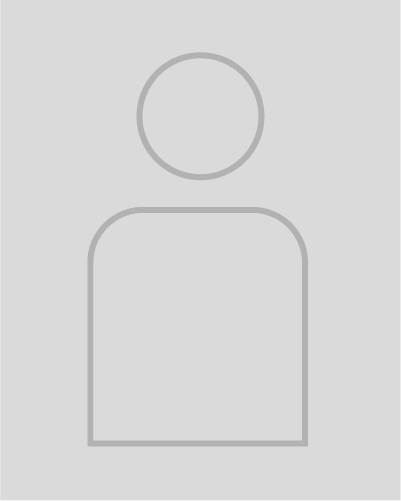 Geburtsdatum / -ort	12.12.2001 in GeburtsortStaatsangehörigkeit	deutschFamilienstand	ledig08.2012 - 06.2020	Mustergymnasium, WunschortVoraussichtlicher Abschluss: Allgemeine Hochschulreife08.2008 - 06.2012	Grundschule Beispiel, Beispielort 03.2019-05.2019	Tolle Firma GmbH, StandortPraktikum als Groß- und AußenhandelskaufmannEntgegennahme telefonischer AnfragenUnterstützung der Vertriebsmitarbeiter bei ihrem täglichen ArbeitsgeschäftSprachkenntnisse	Deutsch, Muttersprache	Englisch, fließend in Wort und Schrift	Spanisch, GrundkenntnisseEDV	Microsoft Word, Excel, PowerPoint, OutlookFührerschein 	Klasse BMusterstadt, 16.09.2022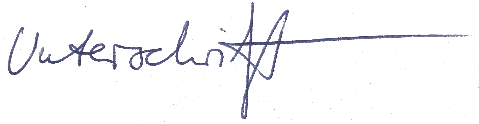 Ernst Lustig 